AboutThe front-end & back-end developer with more than 6 years of experience working in the field of startup and designer of over 50 corporate sites and a store with PHP & .NET languages as well as Android and iOS apps.EducationMaster computer engineeringcomputer engineeringInstitute/University: Ghent University2014-2016Bachelor computer engineeringcomputer engineeringInstitute/University: Ghent University2014-2011Work ExperiencesBack-End DeveloperCompany : GoogleFrom : January 2018Back-End DeveloperCompany : CrumanFebruary 2016 - December 2017Front-End DeveloperCompany : SalivanJuly 2014 - February 2016SkillsLanguagesCertificatesDrupal 7 MasterclassInstitute : The Knowledge AcademyDate : 2011User Experience (UX) MasterclassInstitute : The Knowledge AcademyDate : 2011Git & GitHub FundamentalsInstitute : The Knowledge AcademyDate : 2011XML FundamentalsInstitute : The Knowledge AcademyDate : 2011Javascript & JQuery MasterclassInstitute : The Knowledge AcademyDate : 2011Website Design CourseInstitute : The Knowledge AcademyDate : 2010Website Design CourseInstitute : The Knowledge AcademyDate : 2010Visual Basic Programming For .NETInstitute : The Knowledge AcademyDate : 2012Microsoft Windows Server TrainingInstitute : The Knowledge AcademyDate : 2013SQL AdvancedInstitute : The Knowledge AcademyDate : 2012Introduction To SQLInstitute : The Knowledge AcademyDate : 2012Project InfoDesign and implementation of a comprehensive research management systemFor : Ghent UniversityDate : 2015ResearchesPaper : Improving vehicle tracking through clustering and discovering the matching of moving areas using Intuitive Fuzzy ArgumentDate : 2016AchievementsSelected Fuzzy Systems ConferenceDate : 2015First Place to International Collegiate Programming ContestDate : 2013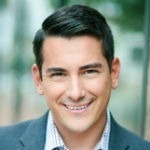 Jan SmithWeb DeveloperEmail :hasan@gmail.comMobile : 09121234567Phone : 00982166951564City : Marital Status : SingleDoB : 18/3/1990Military Service Status  : ExemptWebsite  : cvbuilder.me@gmail.me☑ Microsoft SQL Server☑ PHP Programming☑ ASP.NET MVC☑ C# Programming☑ Networking with Windows Server☑ MYSQL☑ HTML/CSS☑ Java SE 8 Programming☑ Adobe Photoshop☑ Project ManagementTitleReading LevelWriting LevelSpeaking LevelListening LevelEnglish★★★★★★★★★★★★★★★★★★★★German★★★★★★★★★★★★★★★★★★★★France★★★★★★★★★★★★★★★★★★★★Persian★★★★★★★★★★★★★★★★★★★★